VELIKONOCEKDE SE VZALY KRASLICE?V jednom kurníku vzácná slepička seděla. Jen barevná vajíčka ta slepička snášela.? Čím byla slepička tak zvláštní? Jakou barvu mohla vajíčka mít?V pondělí dávala modrá, ve středu zelená, v pátek krásně červená. Hospodář si drbe brady, za chvíli už ví si rady. Chtěl se na trh rychle vydal, všechna vejce draho prodat. Na trhu pán pyšně stojí, slípka v kleci, ta se bojí. Každý však chce vejce od ní, pánův měšec už se plní. Pán penízky v dlaních válí, těší se z nich jako malý. 	? Zachoval se hospodář ke slepičce správně? Jak se asi cítila? Líbilo se jí to?Jenže – v kleci sedět celý den, snášet vejce, nesmět ven… To je vážně věc moc zlá. A tak těžká chvíle na slepičku dolehla. Jako v chvílích starostí, když nám barva z tváře zmizí, zmizela i z vajíček, vypadají jako cizí. Celá bílá – jako jiné. Co jen poví hospodář? Co se asi stane?	? Co si myslíte, že hospodář se slepičkou udělá?Hospodář, ten dostal zlost. „Bílých vajec máme dost!“ Slepička ví, co je třeba. 	? Co by měla slepička udělat?A vydá se na cestu, nový domov jde si hledat. Nebyla to cesta dlouhá za blízkými hospodáři, slepička je brzy našla a už se jí dobře daří. 	? Jak si slepička poradila?A když přišel klidný čas, objeví se barvy zas. Však si lidé povídají, že ta vzácná slepička zase začala snášet ta barevná vajíčka. A ten, kdo je nestihl získat, vzal si štětec, barvy. A aby si nemohl stýskat, sám si vejce barví.Vytváření vlastního velikonočního příběhu – připravte/vylostuze několik obrázků (3-4) a vymyslete s dětmi vlastní příběh s velikonoční tématikouUkázka slov: chlapec. Holčička, pomlázka, koled. Červené vajíčko, maminka, zelené vajíčko, kohout, řehtačka… „Koleda“Hody, hody děvčátka, už ťukáme na vrátka. My jsme malí koledníci, koledu vám jdeme říci. Vyšupem vás maličko, dejte prosím vajíčko.Velikonoční hádáníNa zadečku bílou tečku, člověka se poleká. Jak ho tuší, zvedne uši. Zavětří – a je rázem v povětří. (zajíc)Když vylíhnou se z vajíčka, jsou jako zlatá klubíčka. Hned se pustí do zobání, pod křídly je kvočna chrání. (kuřata)Když udělá kokoko, načechrá si peří – bude vejce naměkko, pro mě na večeři. (slepice)Mám vajíčko bílé, od slepičky milé. A to bílé vajíčko, nazdobím já maličko. Líbí se mi velice, tahle krásná …. (kraslice)Ruce a pár dlouhých proutků, k tomu krátký drátek, pletu si ji na koledu, jaro slaví svátek.(pomlázka)VELIKONOČNÍ VAJÍČKA – připravíme si vajíčka z barevných papírů (různé barvy a počty), třídíme podle barev, určujeme počet, kterých je víc x míň, stavíme dlouhé řadyZ barevných papíru vystřihneme barevné slepice, nalepíme na velký papír, dokreslíme, kolem nalepíme vajíčka a spojujeme se slepicemi stejné barvy, nakonec je můžeme vyzdobit (dokreslit, dolepit…)Do řady poskládáme různé barevné kombinace vajíček, děti se snaží pod seskládat stejnou posloupnost (rozvíjíme zrakové vnímání – opakování vzoru)Vajíčka rozstřihneme na polovinu různým způsobem (rovně, zubatě, vlnkovaně) – děti se snaží složit poloviny k soběRozvíjení prostorových pojmů – první bude zelené vajíčko, za ním modré, vedle zeleného žluté, doprostřed, mezi….KIMOVA HRA – hádejte velikonoční symboly schované v látkovém sáčku/ krabičce (vajíčko, kousek skořápky, stužka, proutek, peříčko, zrníčko, píšťalka..Kimova hra- předměty rozložte vedle sebe a po chvíli překryjte látkou – zkuste si vzpomenout na všechny schované předměty/ 1 vyndejte a hádejte, který nyní chybíVelikonoční rozcvička – cvičení s míčkem/kindervejcem„K nám chodil barvit vejce zajíček. Ráno jsem našla hrnec umazaný od barev a nádherné kraslice. Přemýšlela jsem, jak to v takové zaječí rodince o Velikonocích chodí. Zaječí maminka musí sehnat různá vajíčka od slepiček, od kachen, od pštrosů… Zahrajeme si na takové zajíčky, jak pomáhají své mamince barvit vajíčka.	 Než si zaječí maminka připraví barvy, zaječí kluci nepozorovaně seberou vajíčka a hrají si s nimi jako s míčky“Míček položený na zemi – přeskakování, obíhání, kutálení rukou, chodidlem, nošení vejce na břiše (chůze jako rak)Podávání vejce kolem těla (ve stoji, v kleku, sedu na patách, tureckém sedu)Vejce držet za zády, předklon a zapažování (i v předchozích polohách)Turecký sed, vejce nad hlavou, úklony vpravo a vlevoV sedu uchopit vejce chodidly, zvedat je a pokládatPÍPNI, KDÁKNI, KOKRHEJKuřátko má malé nožky, (držet se za ramena a držet se za křidélka)po dvorku si cupitá. (cupitat na místě)za ním slípka hop, hop, hop, (skákat snožmo na místě)a pak kohout skok, skok, skok. (skákání snožmo po místnosti)- rozlišování zvuku kuřete, slepice, kohouta – na pokyn dítě mění zvuk a poté i polohu- cvičení na židli:		- KUŘE – vlézt pod židli a pípat		- SLEPICE – za židlí v dřepu, koukat okýnkem z kurníku a kdákat		- KOHOUT – sednout do dřepu na židli (na bidýlko) a kokrhat	- přidáme LASIČKU – rychle se někam schovatHODY, HODY DOPROVODY, DEJTE VEJCE MALOVANÝ…- obměna hry Čáp ztratil čepičkuChůze po vejcích – z lana, švihadla vytvořené vejce – chůze na bosoJak zajíček roznáší vajíčka – překážková dráha v místnosti (přelézt přes židli, proplazit se pod stolem…Kropenatá vajíčka – z papíru vystřihneme vejce a nakreslíme na ně puntíky (1 – 6) – připínáme kolíčky na vejce podle počtu puntíkůSlabikování – vytleskávání slabik u velikonočních symbol (PO MLÁ ZKA, KO HOU TEK) – lze graficky znázornit – obtiskováním, počtem puntíků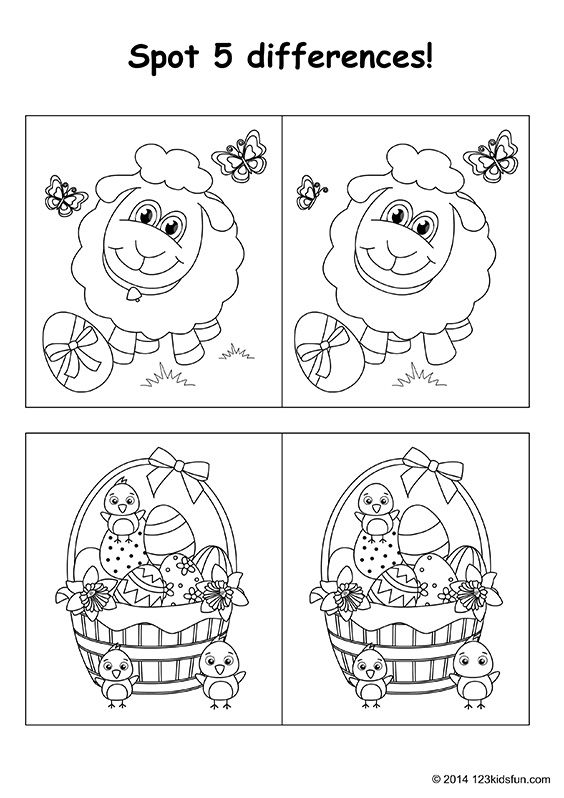 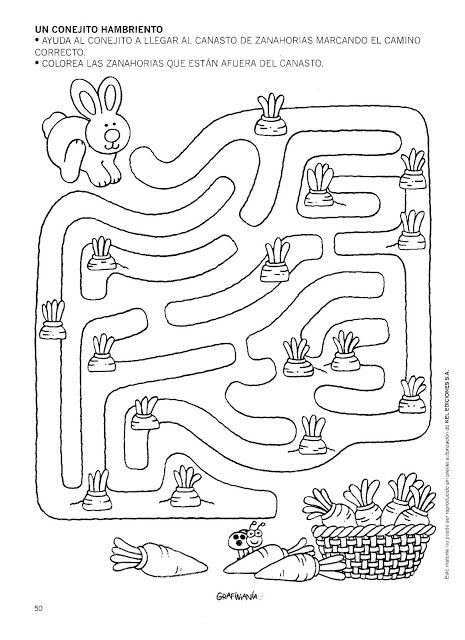 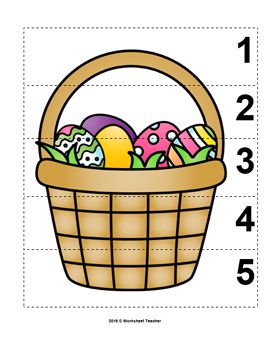 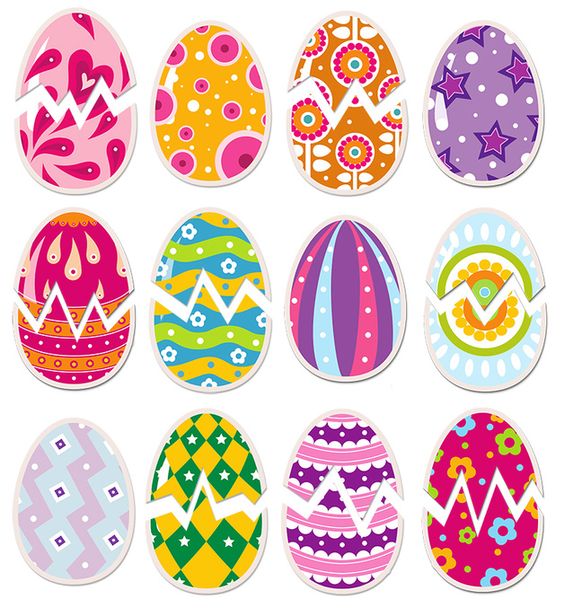 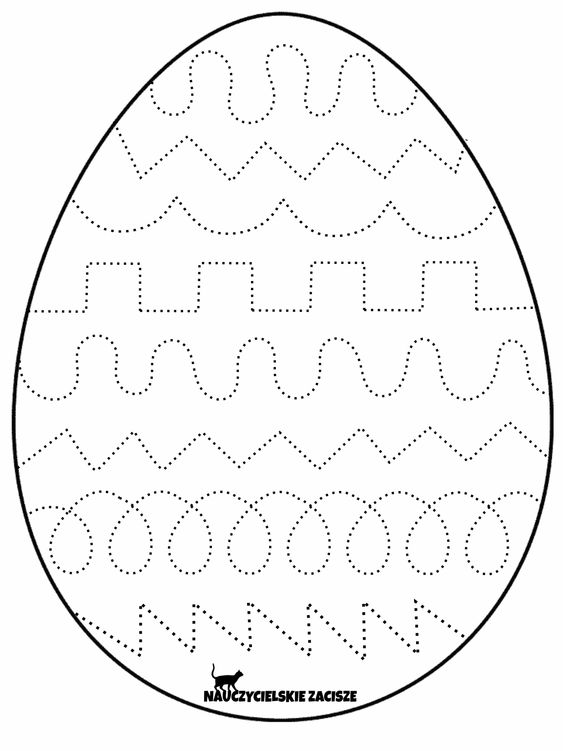 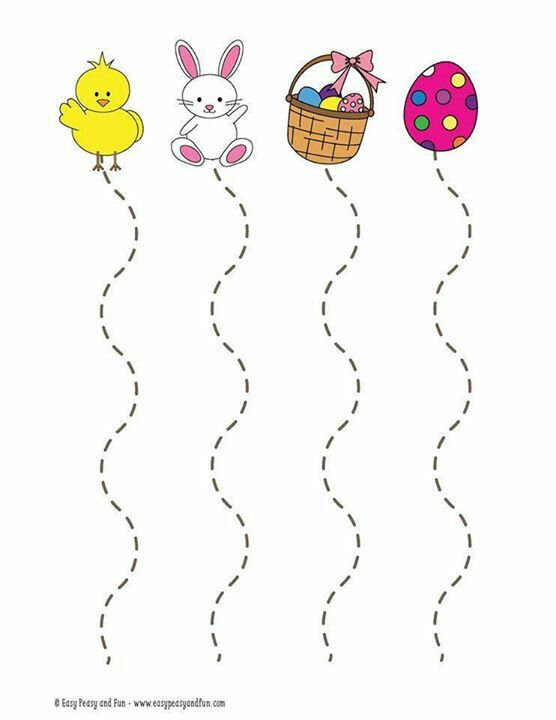 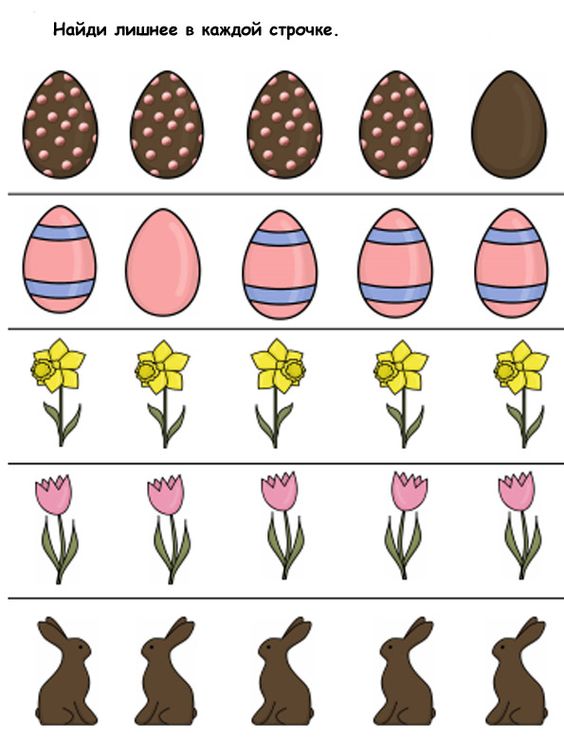 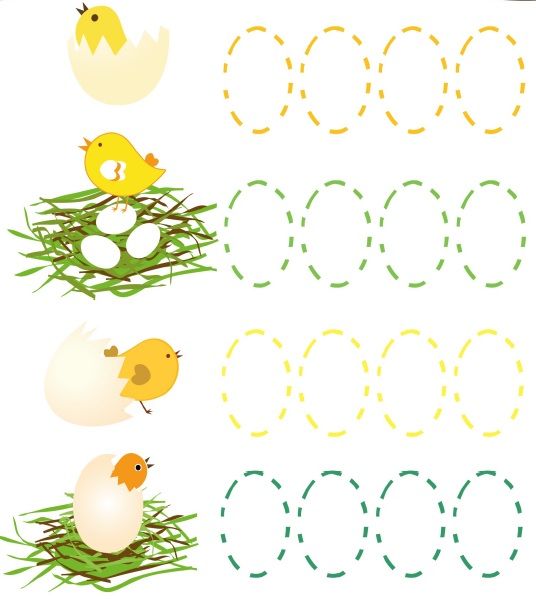 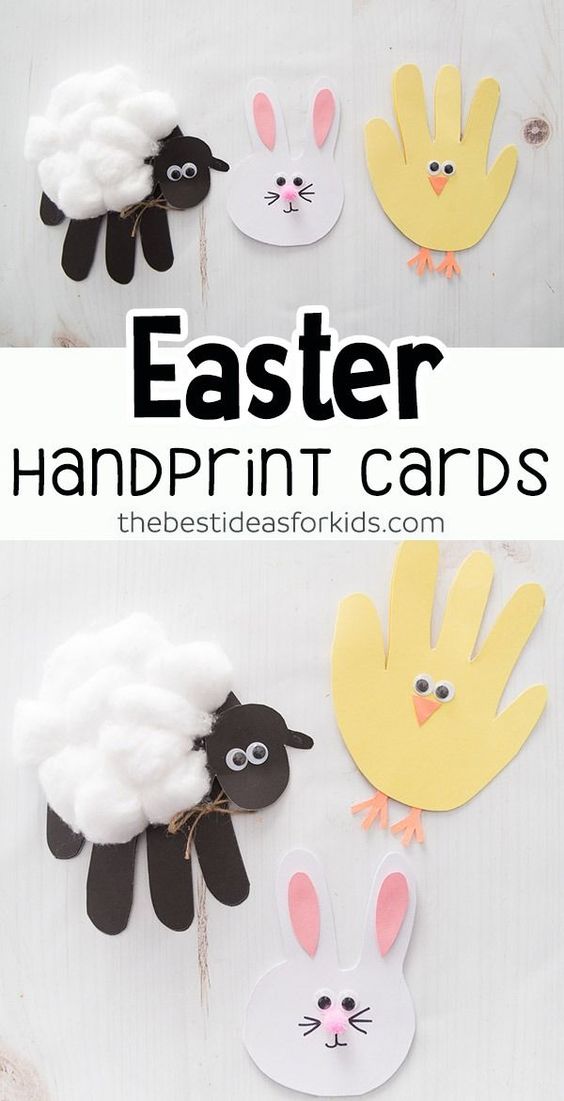 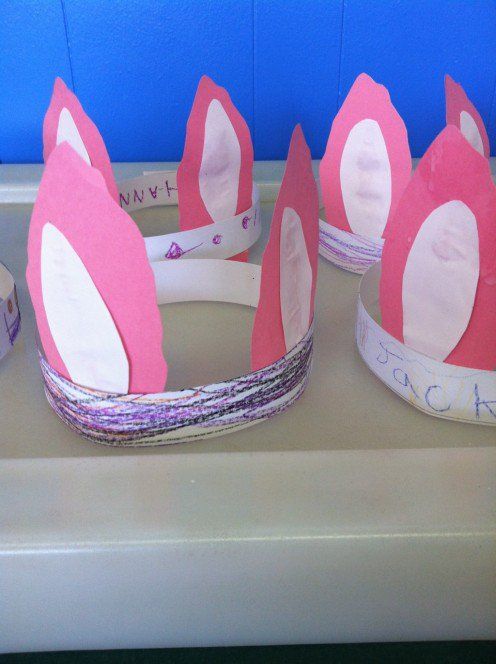 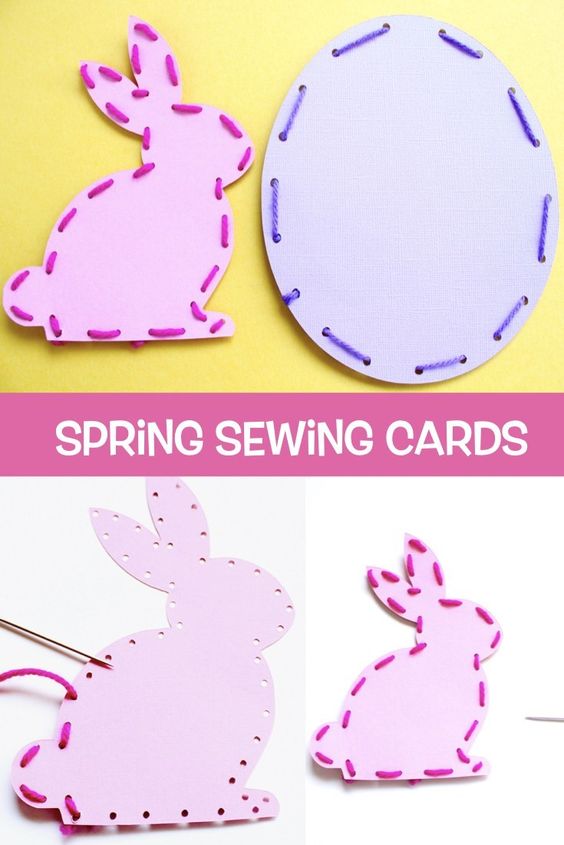 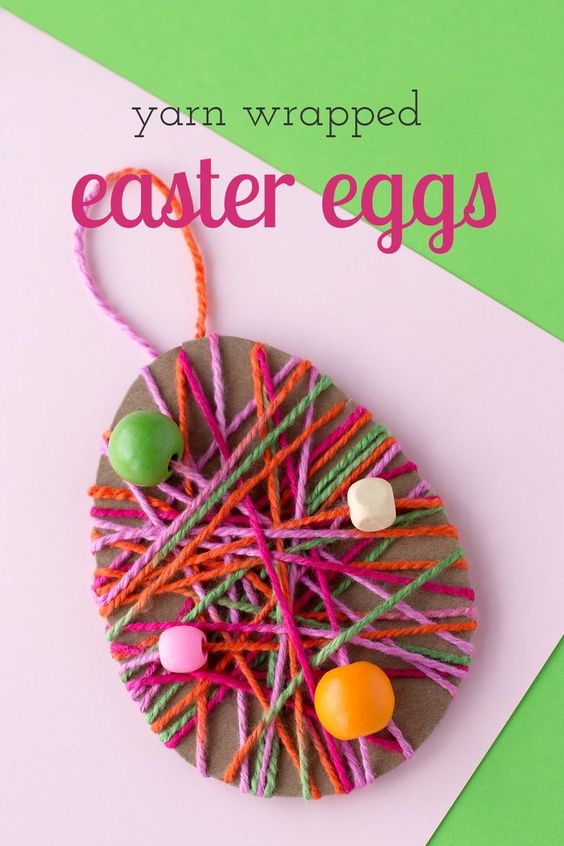 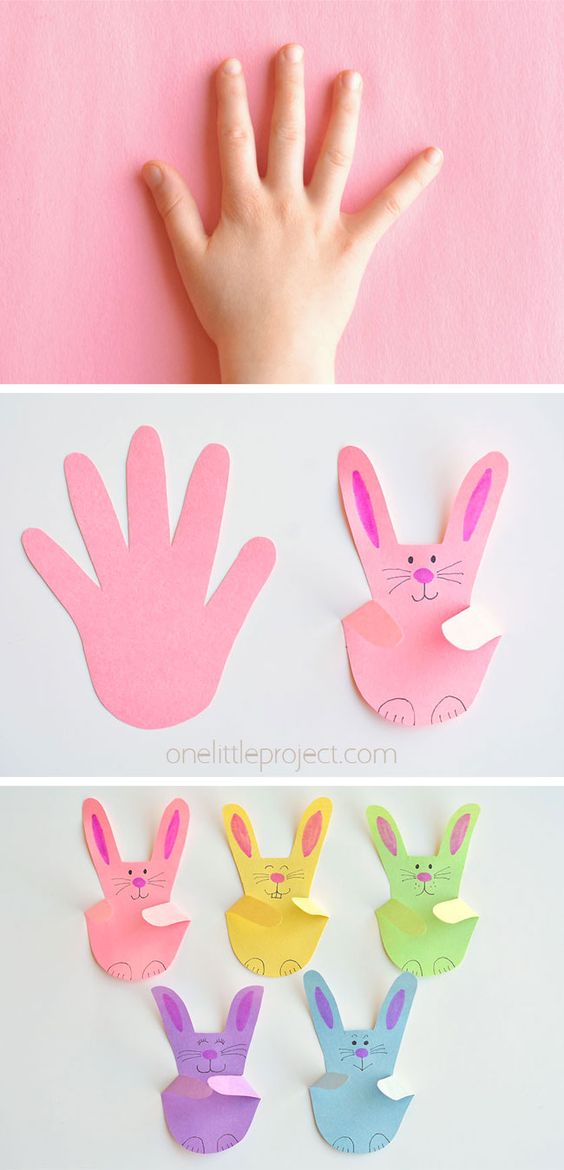 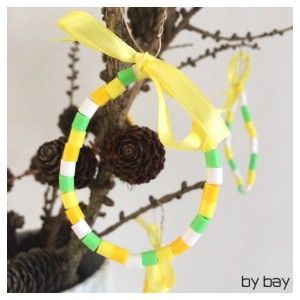 